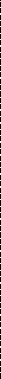 SEMANA DEL 23 AL 27 DE NOVIEMBRE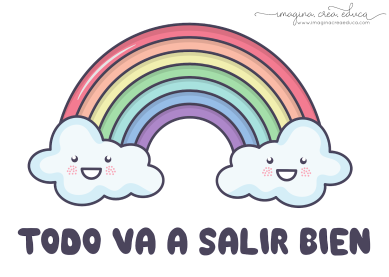 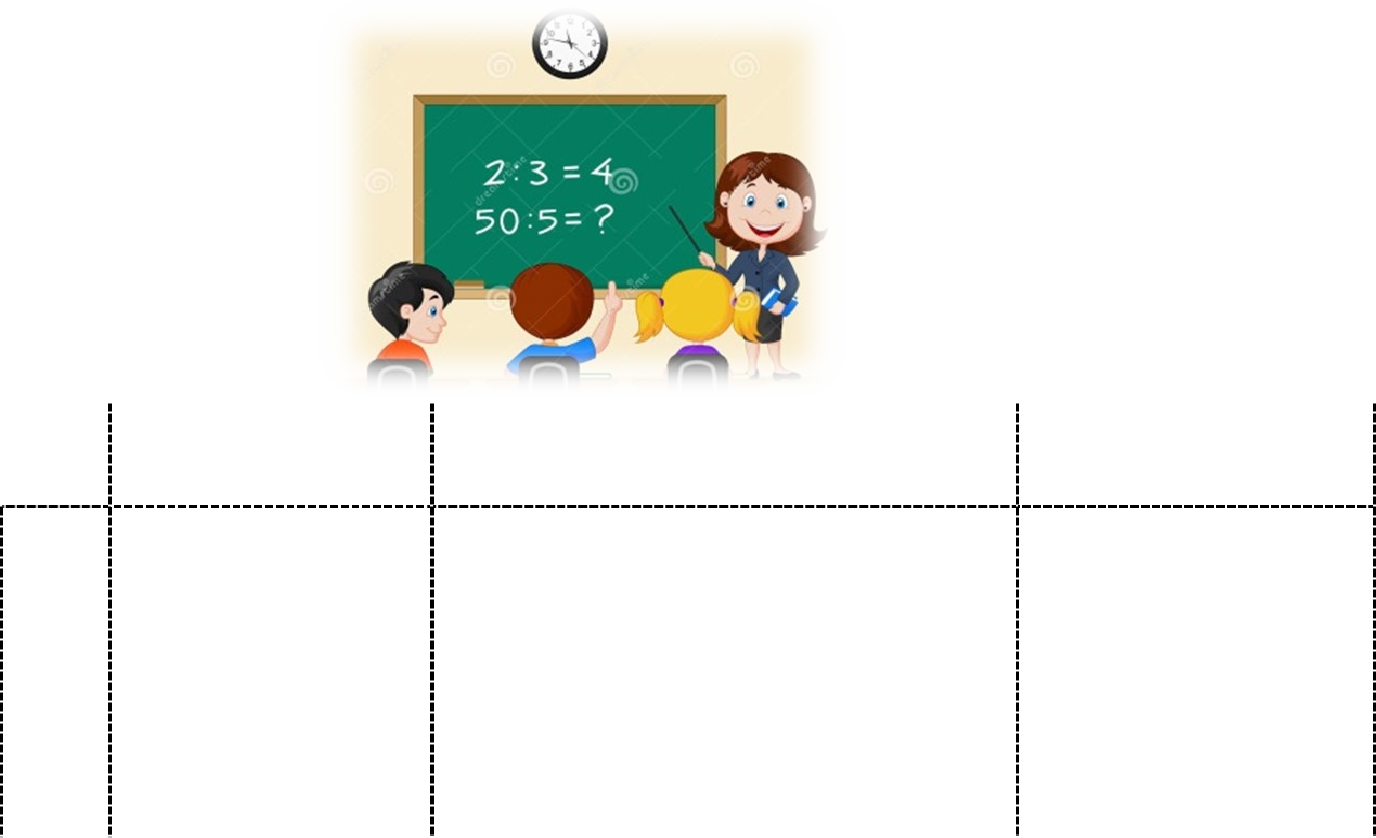 PLAN DE TRABAJOESCUELA PRIMARIA: 	QUINTO GRADOMAESTRA/O: 	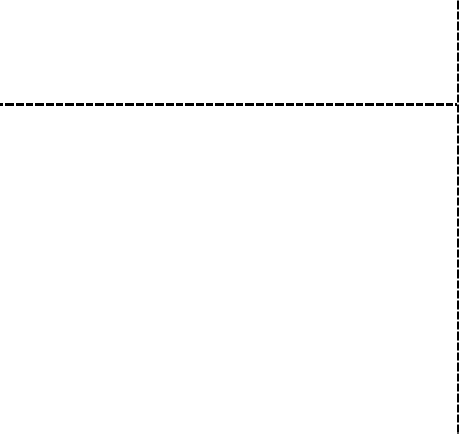 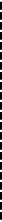 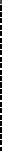 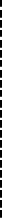 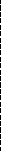 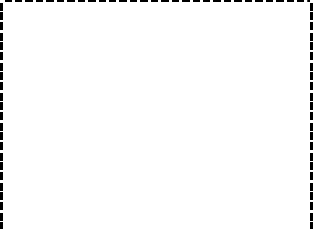 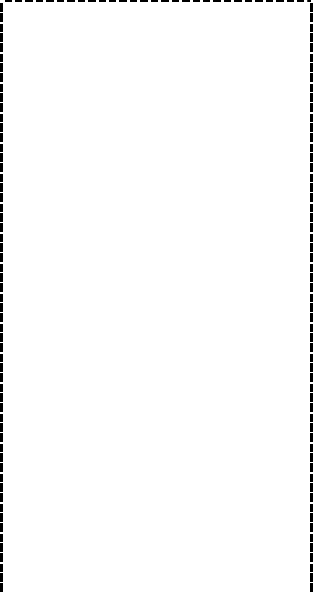 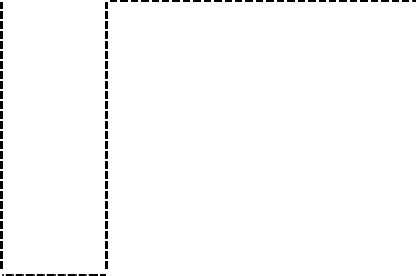 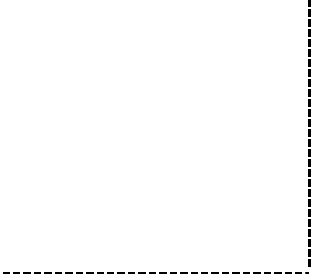 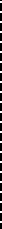 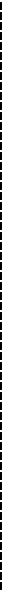 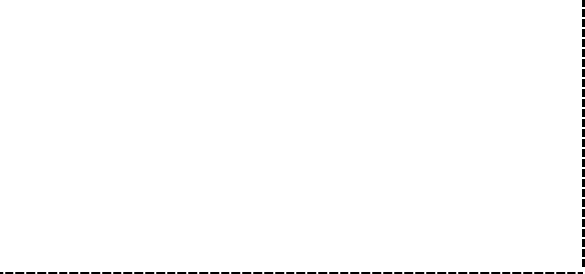 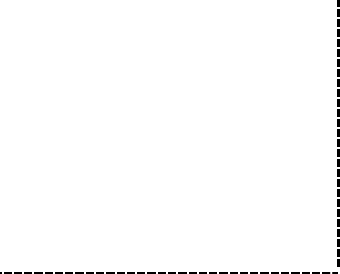 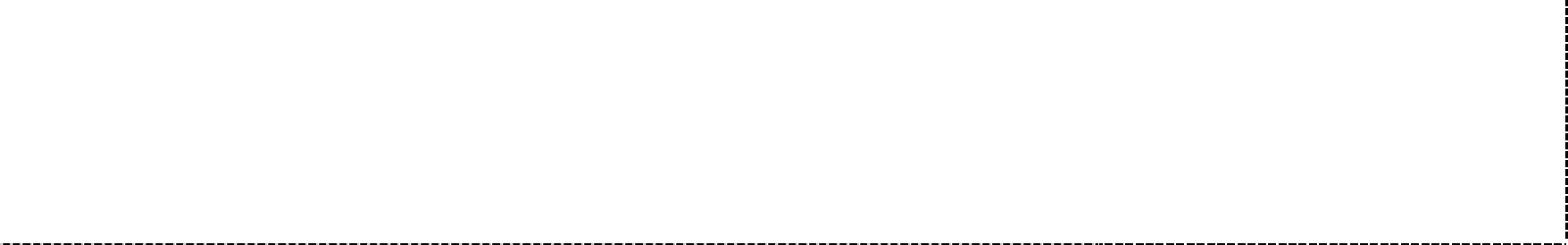 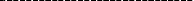 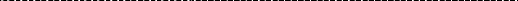 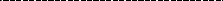 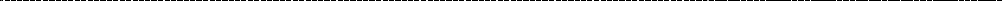 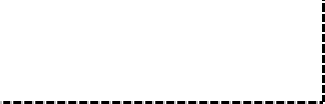 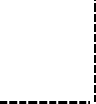 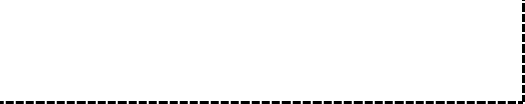 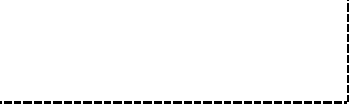 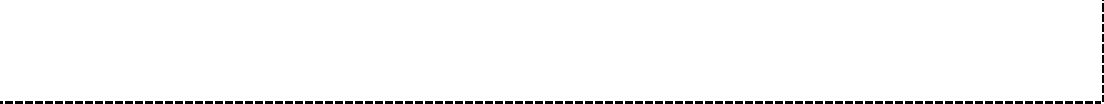 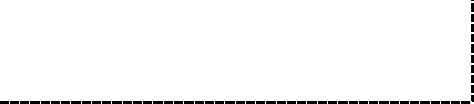 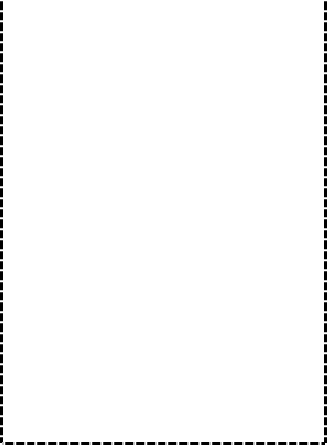 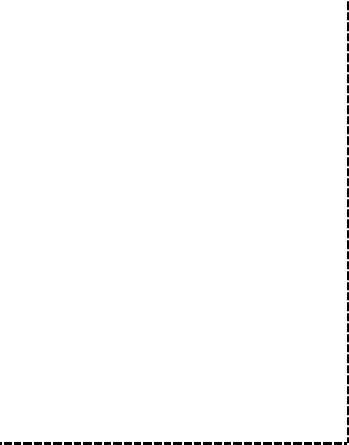 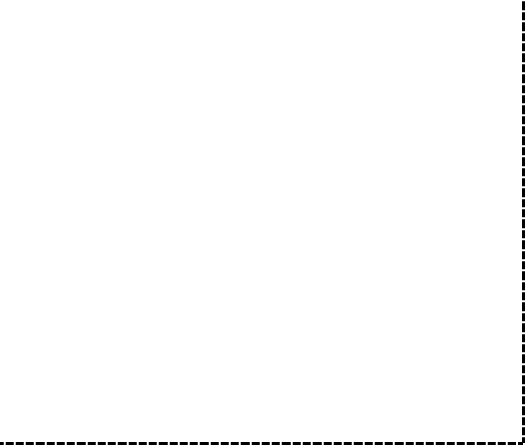 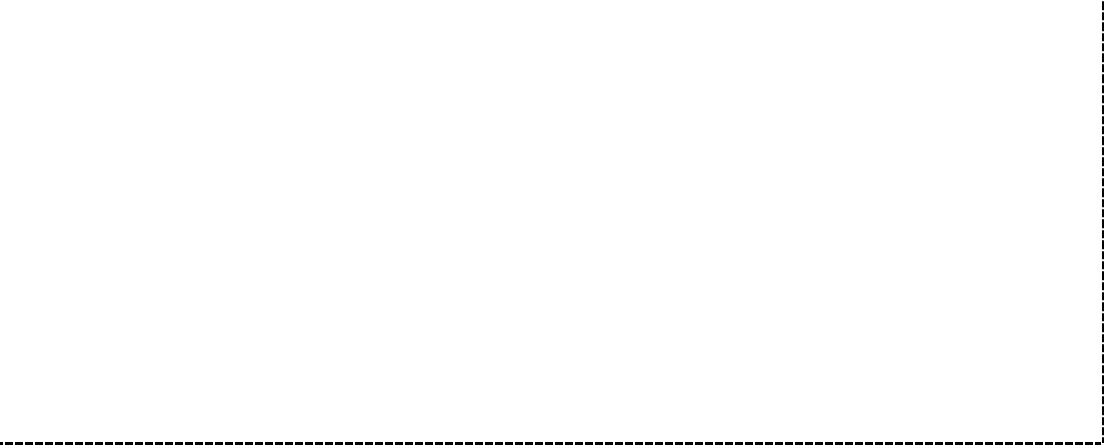 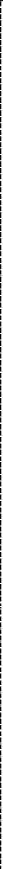 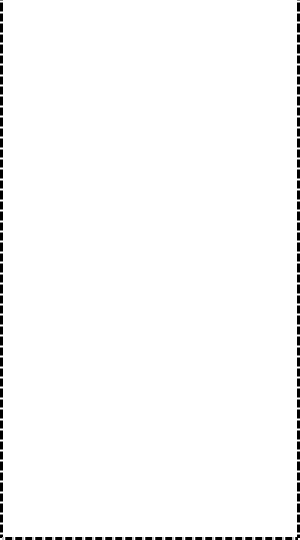 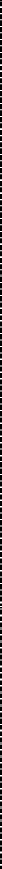 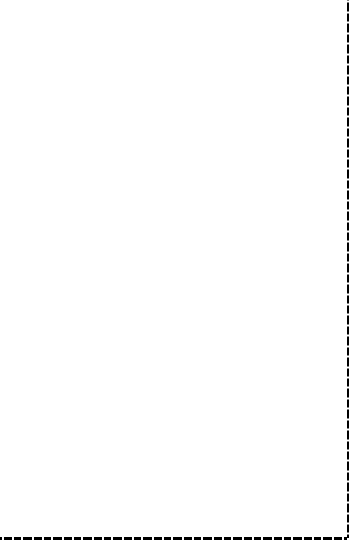 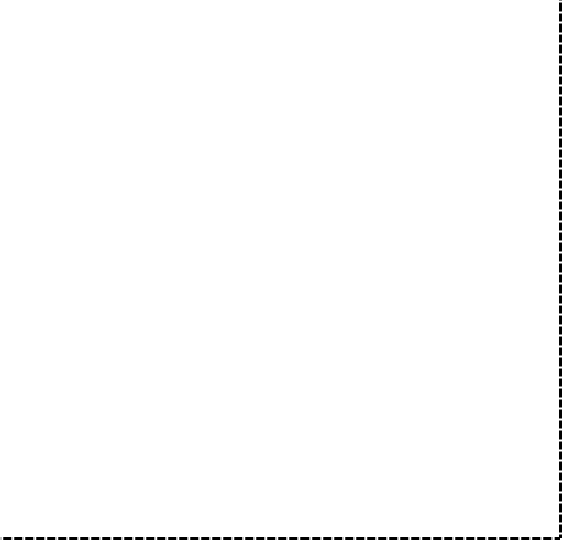 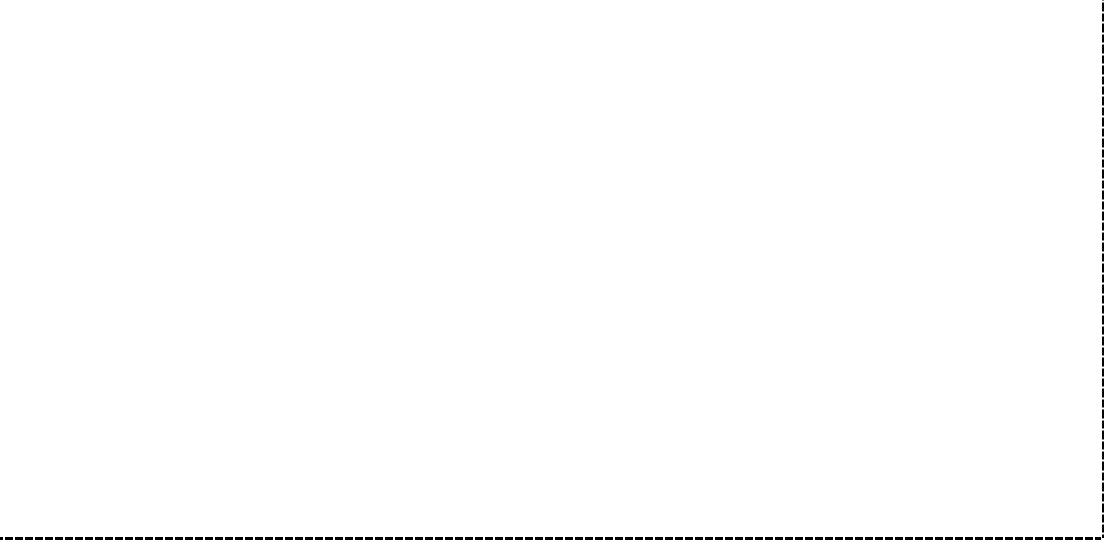 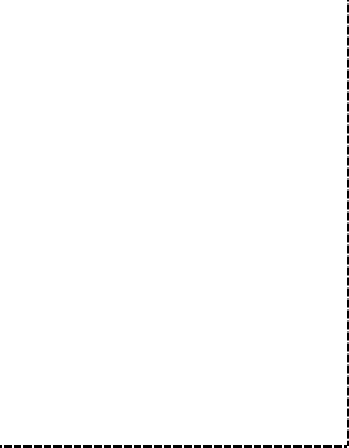 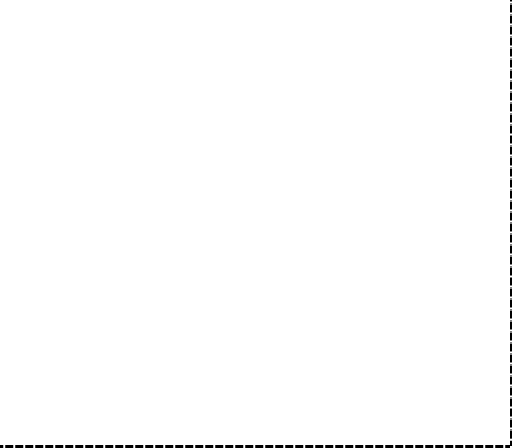 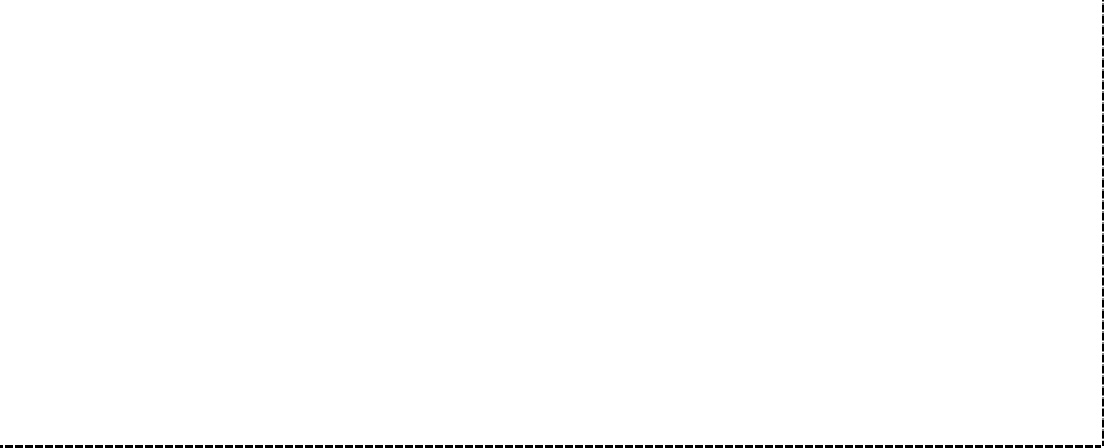 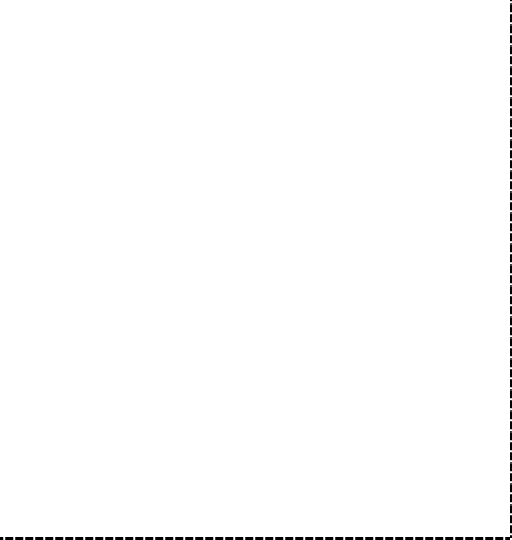 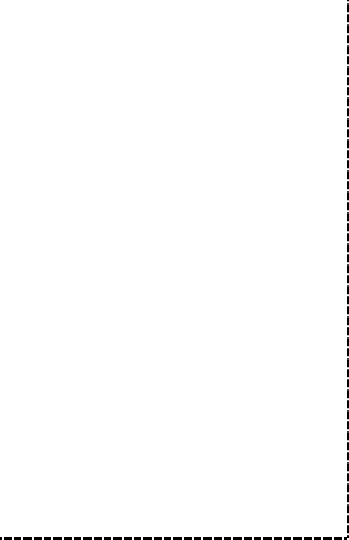 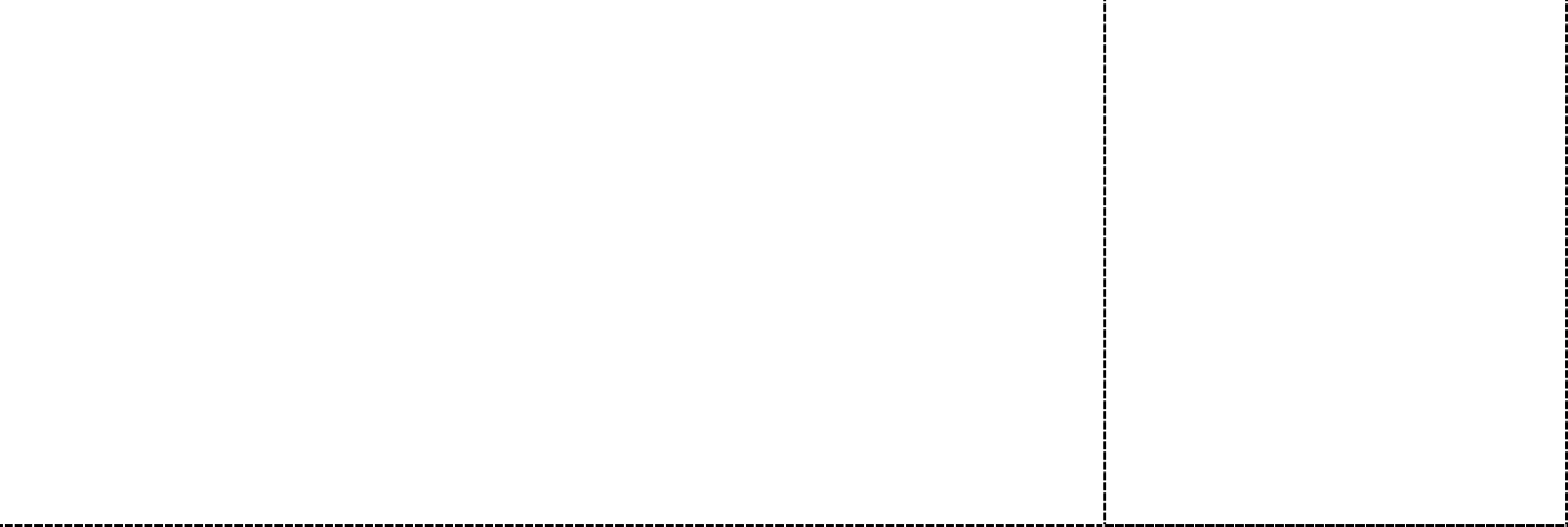 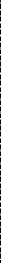 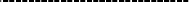 GeografíaDistingue diferencias en la diversidad de climas, vegetación y fauna silvestre en los continentes.Las regiones naturales en América, Europa y laAntártidaResponde las siguientes preguntas con la información sobre las regiones naturales que leíste anteriormente¿Qué tipo de flora y fauna podemos encontrar en América?¿Cuál es el clima que se puede encontrar en la mayor parte de Europa?¿A qué región natural pertenece la Antártida según sus características?Resuelve en tu libro de texto la actividad “Lo que aprendí” de la página 68.SEGUIMIENTO Y RETROALIMENTACIÓNEnvía evidencias de tus trabajos al whatsApp de tu maestro (a)NOTA: no olvides ponerle la fecha a cada trabajo y tú nombre en la parte de arriba.Matemáticas	Conocimiento de diversasrepresentaciones de un número fraccionario: con cifras, mediante la recta numérica, con superficies, etcétera. Análisis de las relaciones entre la fracción y el todoUna parte de unaparte	0	5Marca las siguientes fracciones en la recta numérica6/84/28/42/25/10Formación Cívica y ética.Lengua maternaAnaliza necesidades, intereses y motivaciones individuales, de otras personas o grupos al plantearse metas para el bienestar personal y colectivo.Reconoce a la leyenda como un texto propio de la tradición oral.Mi proyecto personalLa leyenda como tradiciónoralAnaliza las problemáticas que enfrentan como comunidad o vecinos (basura, falta de agua, imagen.) y diseña una estrategia que ayude a mejorar esa problemática tomando en cuenta la participación de todos.Anota en tu cuaderno una leyenda que te hayan contado tus padres, abuelos o algún familiar, asegúrate de que se entienda lo que escribiste y recuerda revisar la ortografía al final puedes utilizar ilustraciones para complementarla.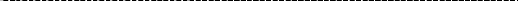 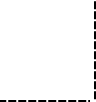 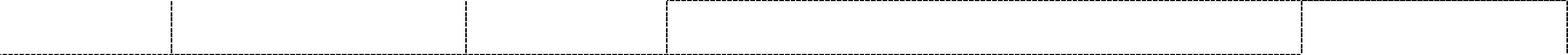 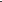 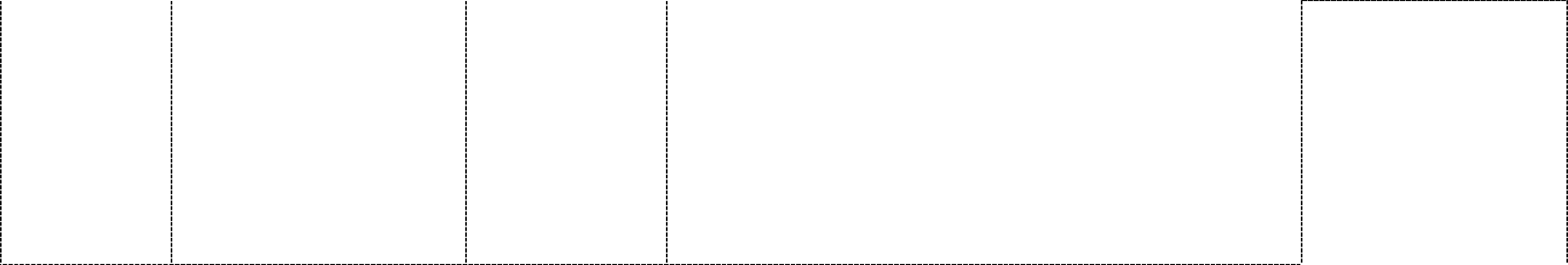 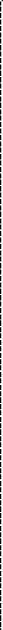 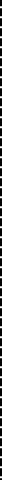 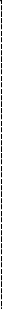 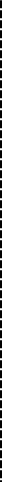 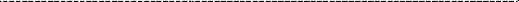 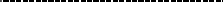 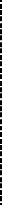 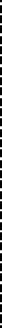 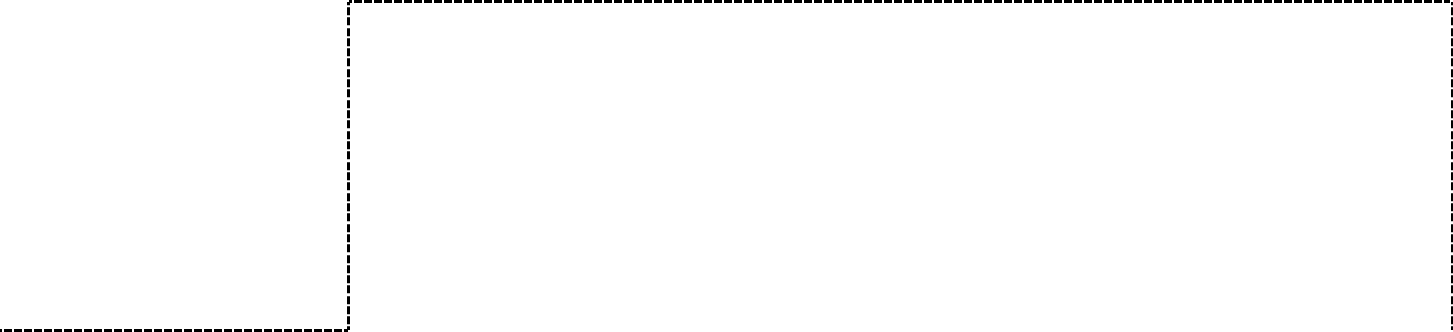 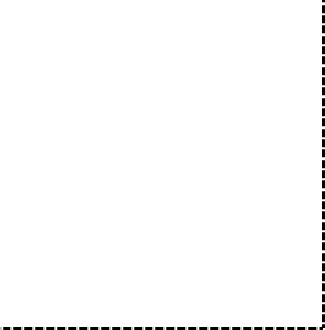 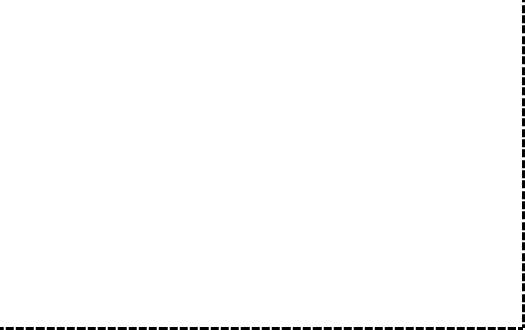 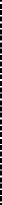 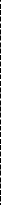 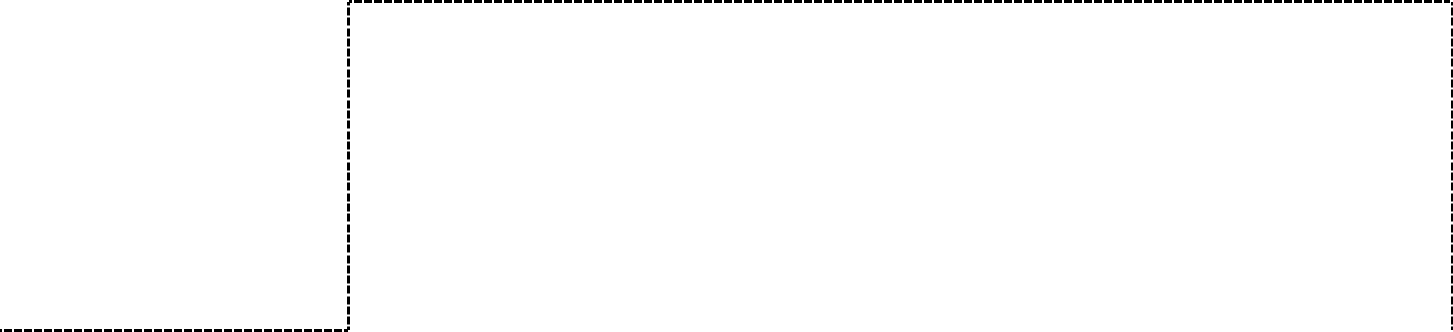 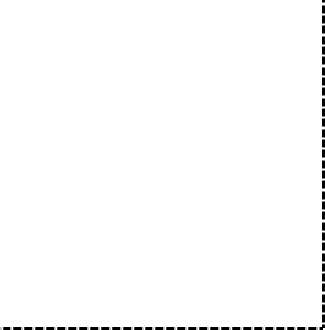 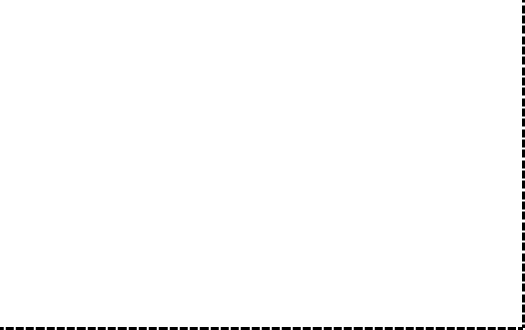 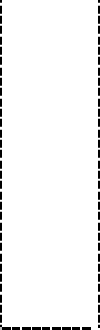 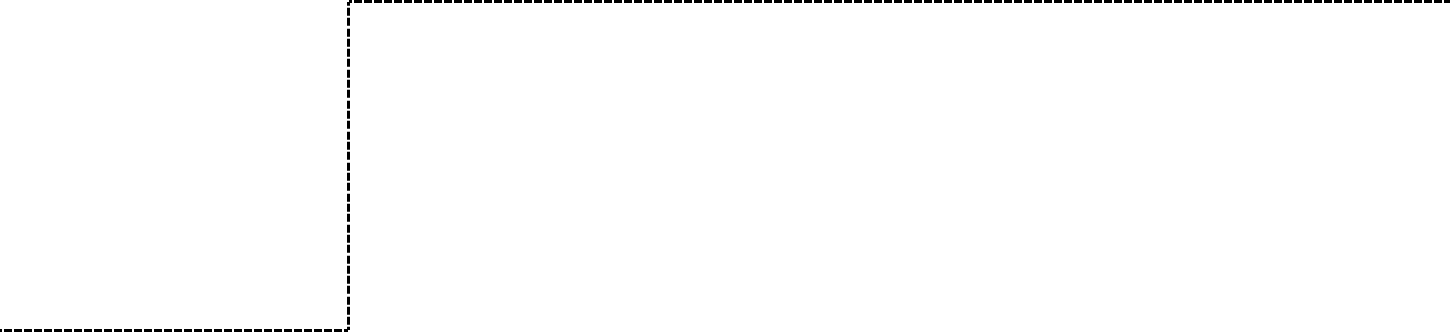 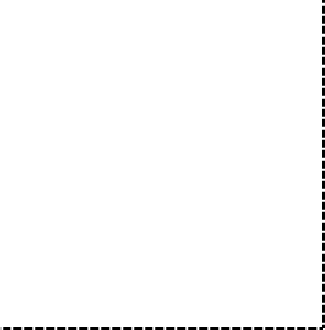 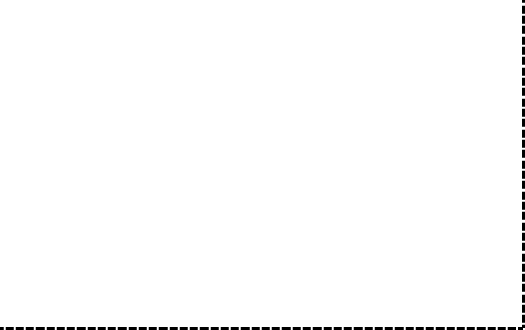 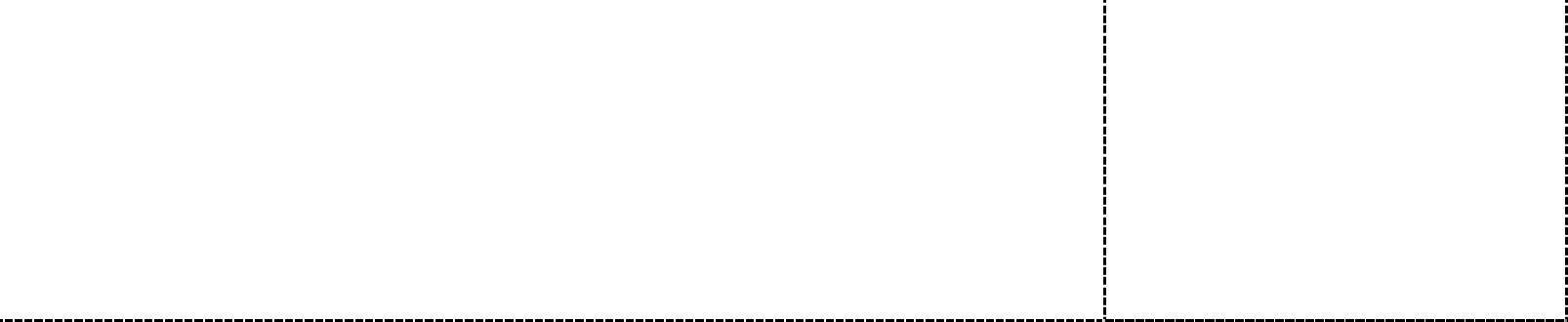 Cívica y Ética en dialogoAnaliza necesidades, intereses y motivaciones individuales, de otras personas o grupos al plantearse metas para el bienestar personal y colectivoEjerciendo mis libertades: Pienso, me informo y opinoMenciona 5 acciones que se pueden realizar en tu comunidad de manera colectiva con los habitantes, para la mejora de la misma. Puedes incluir una ilustración en cada acción.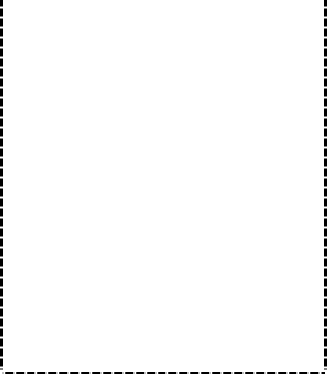 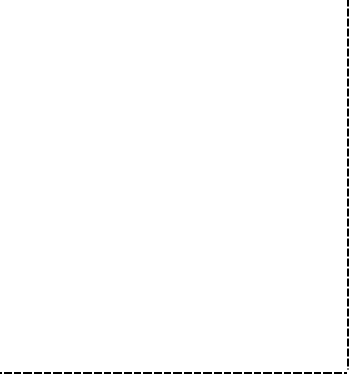 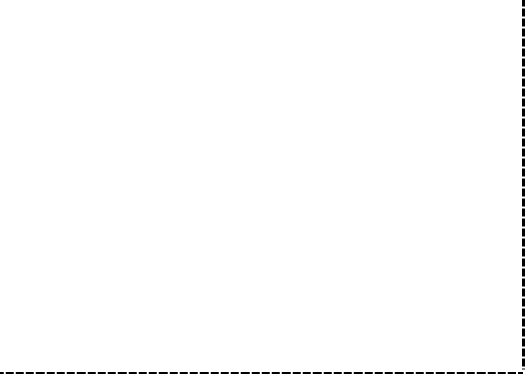 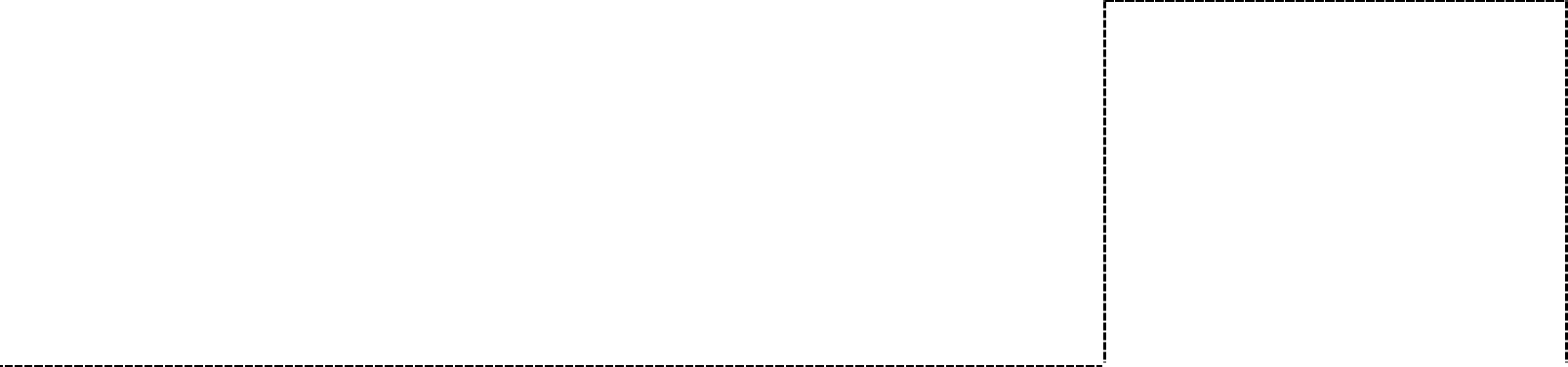 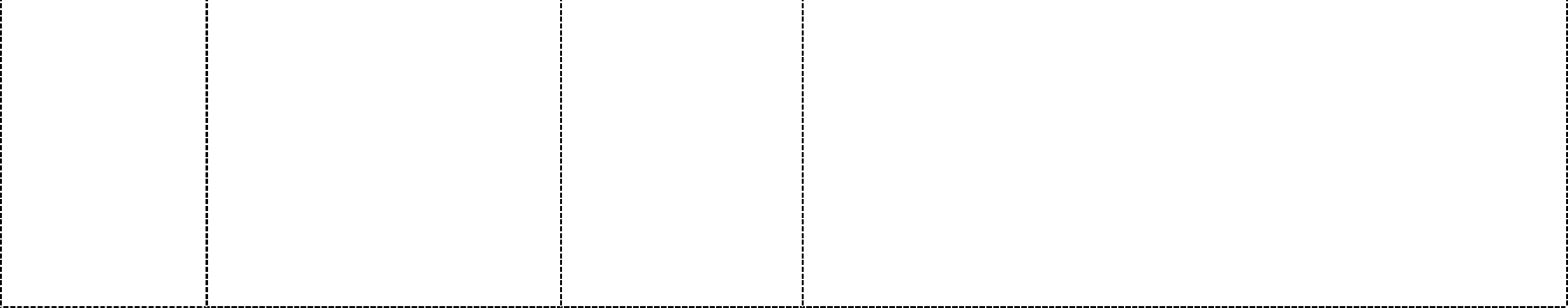 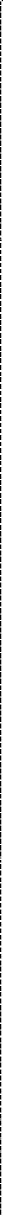 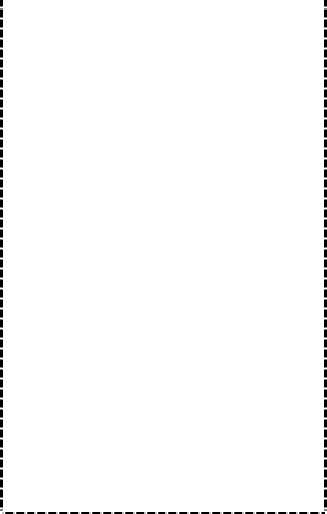 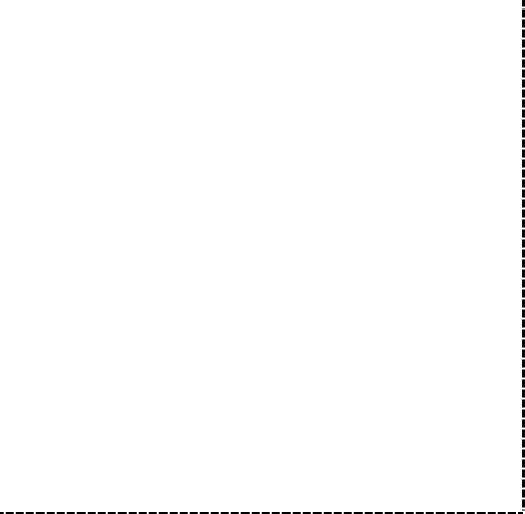 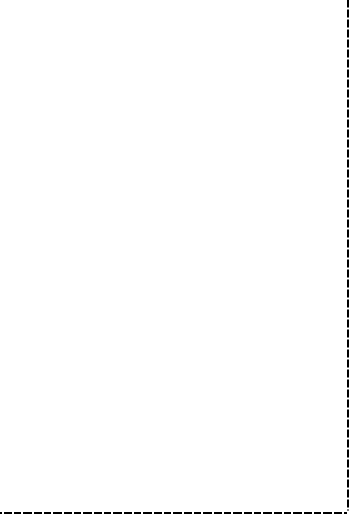 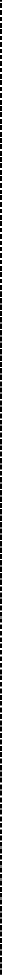 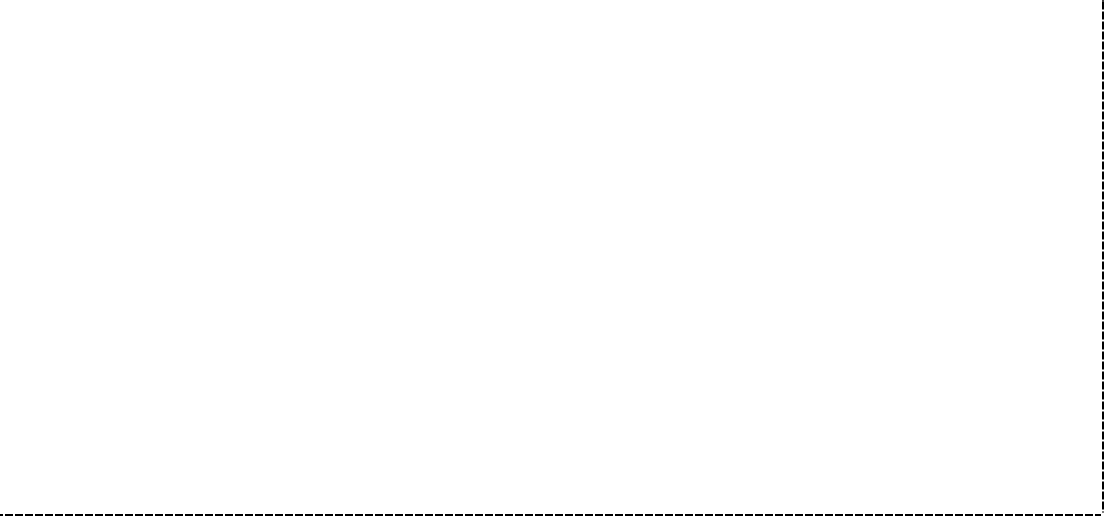 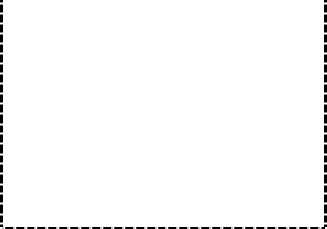 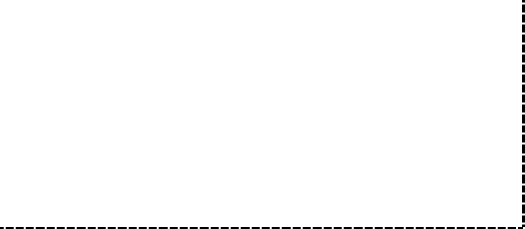 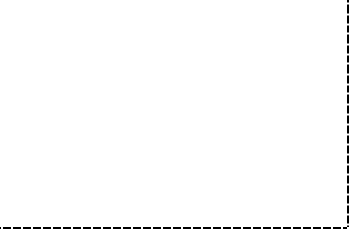 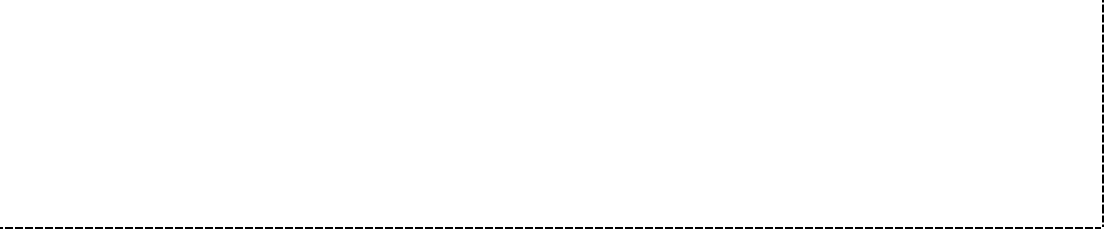 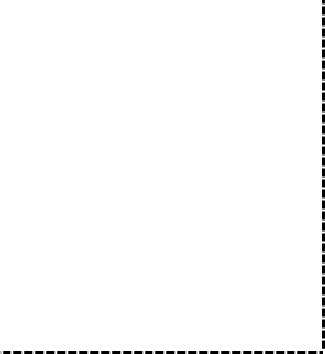 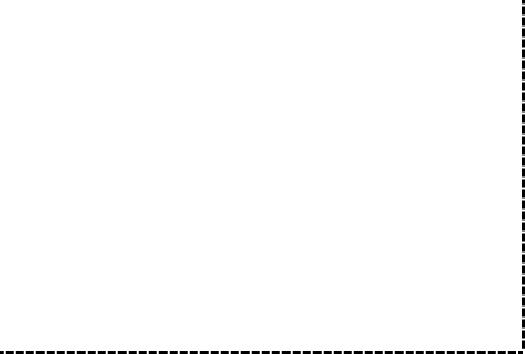 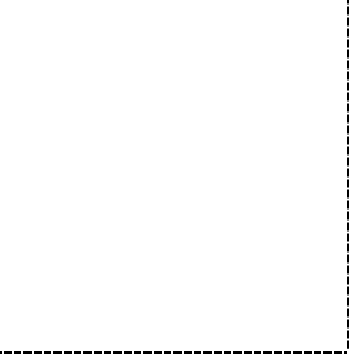 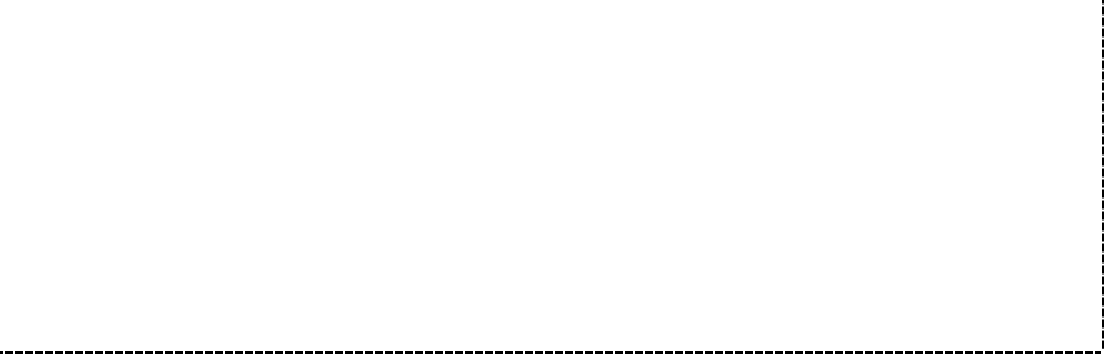 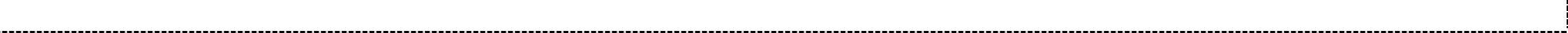 Lengua maternaMatemáticasAnalizar las prácticas culturales de su pueblo originario.Análisis del significado de la parte decimal en medidas de uso común; por ejemplo, 2.3 metros, 2.3 horas.¿Cómo se organizan en tu comunidad?Récords olímpicosSe analizará los rasgos culturales de tu comunidad para ello responde las siguientes preguntas en tu cuaderno, puedes solicitar ayuda a tus padres o familiares:¿Qué leyendas son originarias de la comunidad en dónde vives?¿Cuáles son las festividades que se celebran en tu comunidad?¿Menciona alguna actividad, o artesanía que se elabore y represente a tu comunidad de origen?¿Cuál es la principal actividad económica de tu comunidad?¿Menciona alguna danza o baile regional que se practique en tu comunidad de origen?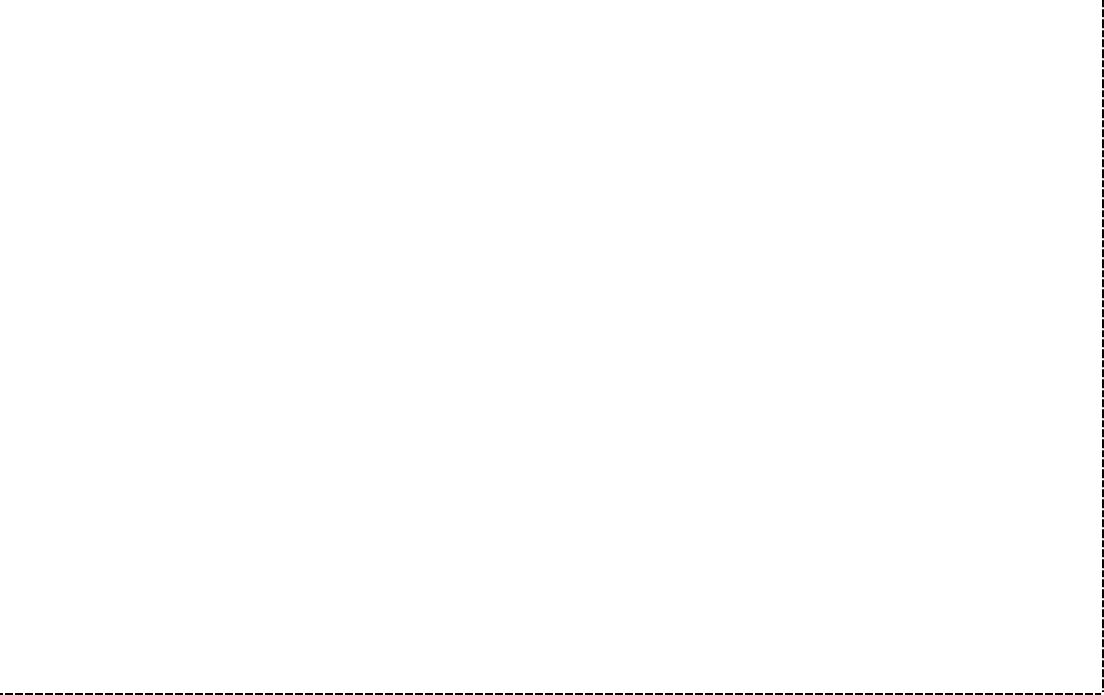 En un salón de clases se tomaron las medidas de 3 alumnos de quinto grado:Juan midió 163 cm Laura midió 135cm Pedro midió 152cmCompleta la siguiente tabla en tu cuaderno con la información anterior:SEGUIMIENTO Y RETROALIMENTACIÓNEnvía evidencias de tus trabajos al whatsApp de tu maestro (a)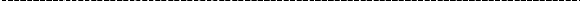 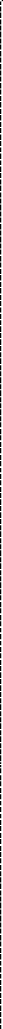 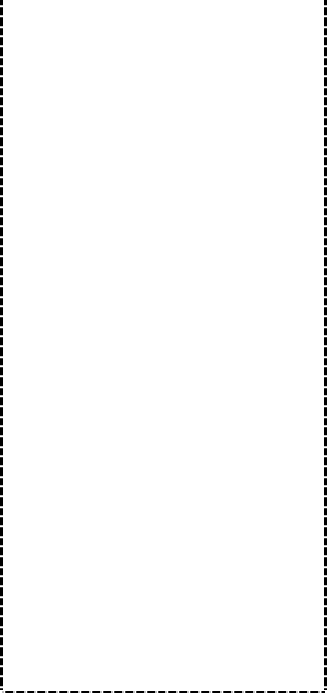 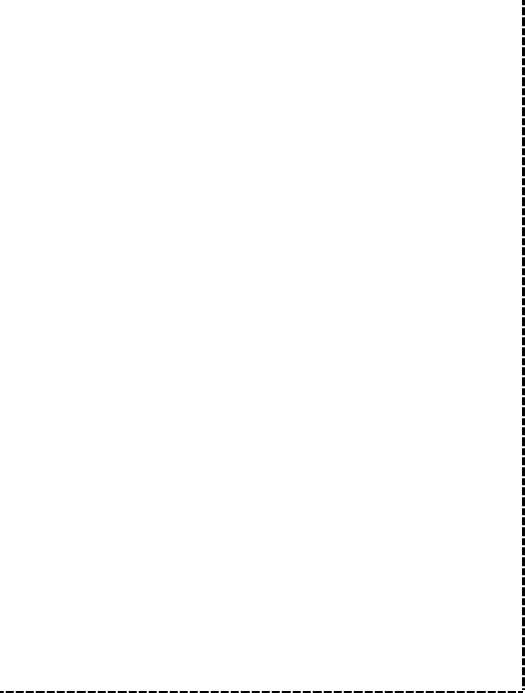 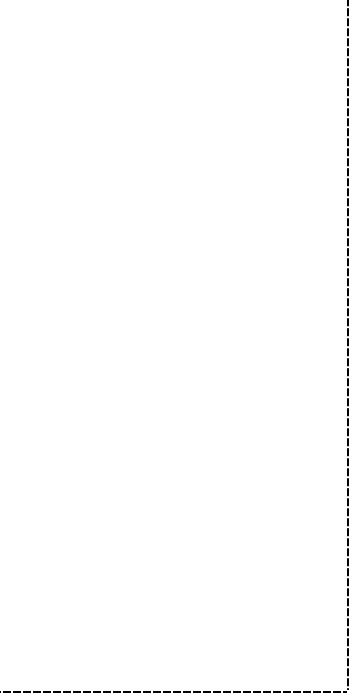 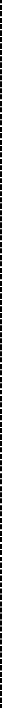 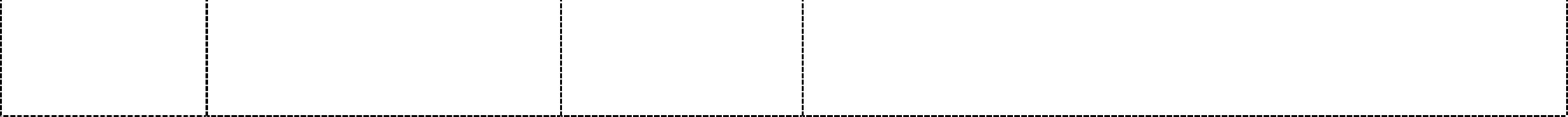 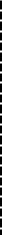 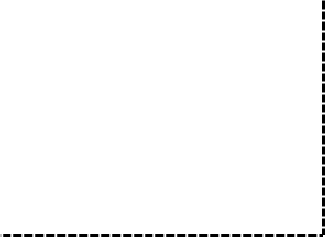 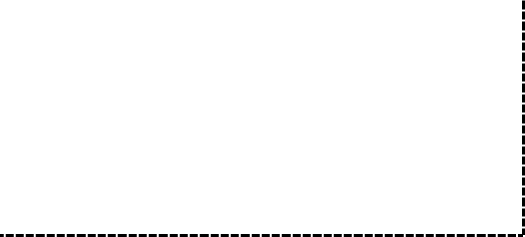 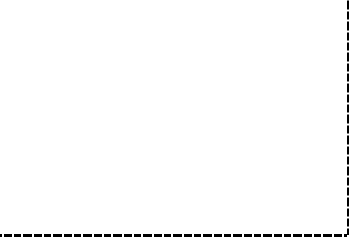 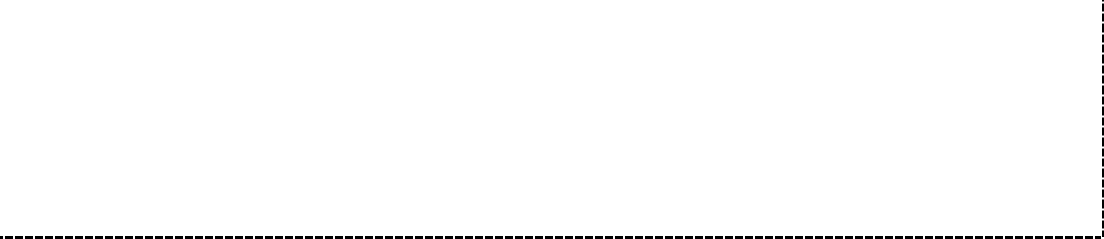 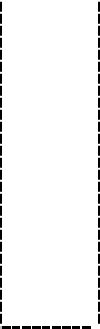 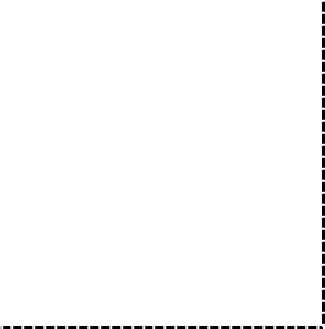 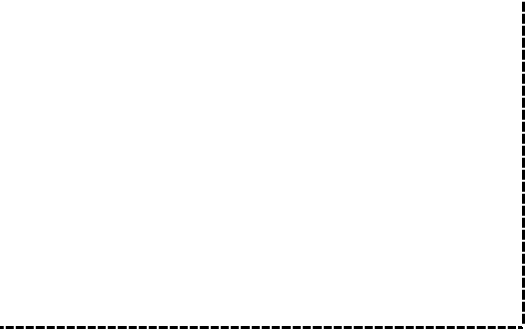 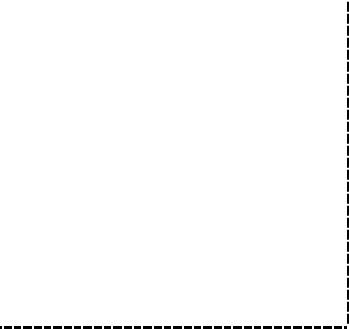 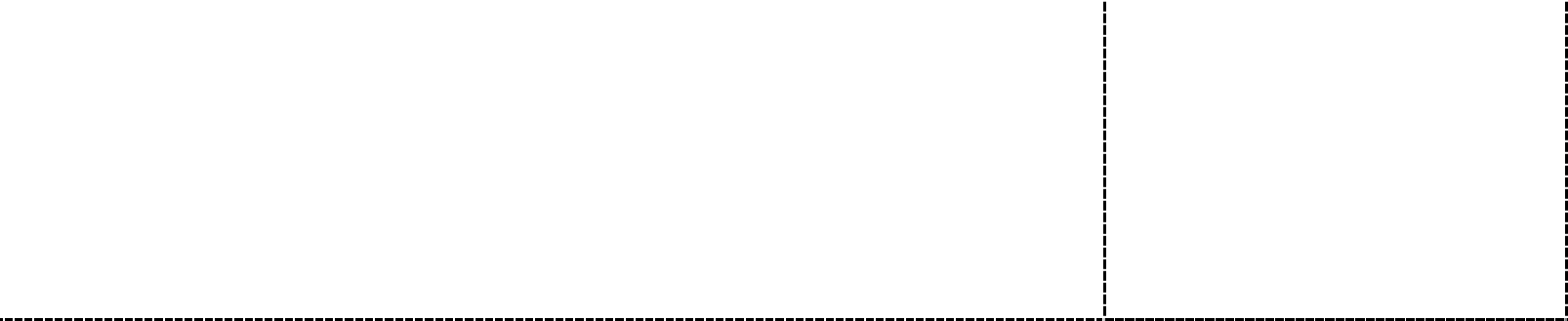 NOTA: no olvides ponerle la fecha a cada trabajo y tú nombre en la parte de arriba.Ingles	Describe el entorno inmediato como punto de referencia para desplazarse.We are lost!Nota: 1 metro equivale a 100 centímetros.Resuelve el desafío #24 “En partes iguales” páginas 58 y 59 de tu libro de texto.Educacion socioemocionalVida saludableValora su capacidad para mejorar su entorno inmediato a través de la implementación de acciones específicasParticipa en la promoción de hábitos de higiene y limpieza para cuidar el medio ambiente, en el entorno familiar, escolar y comunitario¡Entre todos, sí podemos!La ruta de mis desechosEscribe 5 acciones donde participe tu familia, vecinos o amigos para la mejora de la comunidad en donde vives. Puedes asignarlo por roles para facilitar las tareas.Escribe tres sugerencias para implementar en el desecho de basura, con el cual ayudes a mantener una conciencia ecológica, la implementación del reciclaje y la mejora de la comunidad en donde vives.NOTA: es importante que veas las clases por la televisión diariamente para poder realizar tus actividades.ANEXO 1Identificar y ubicar fracciones y números mixtos en la recta numérica.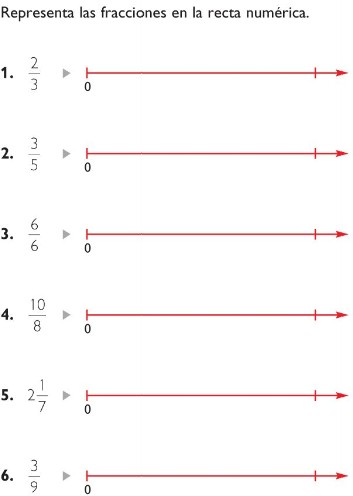 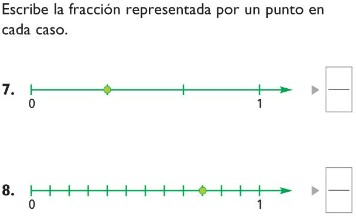 Escribe la fracción (o número mixto) que representa la ubicación del punto en cada una de las siguientes rectas numéricas. No siempre las rectas numéricas empiezan desde cero.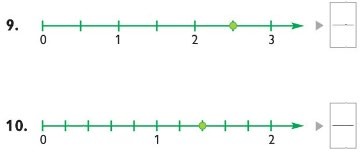 CONTINUACION ANEXO 1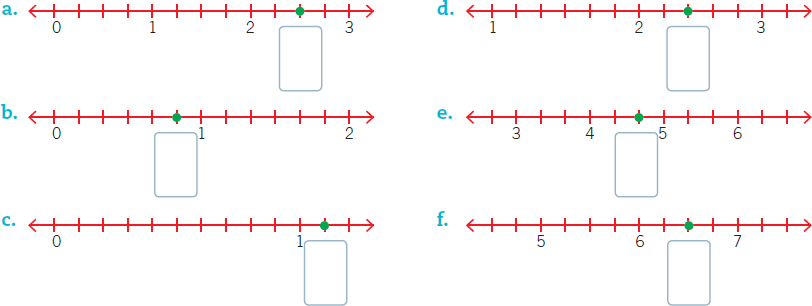 Ubica en la recta numérica la fracción representada.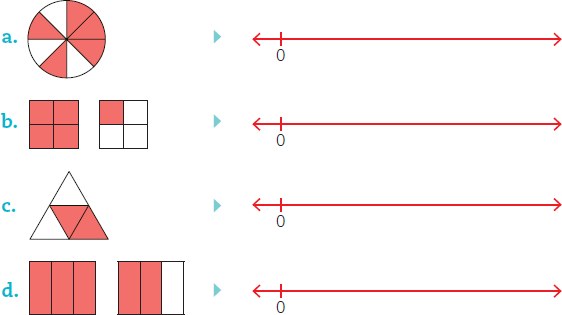 ASIGNATURAAPRENDIZAJE ESPERADOPROGRAMADE TVACTIVIDADESSEGUIMIENTO YRETROALIMENTACIÓNArtesCrea una propuesta sencilla de texto literario, escenografía, vestuario, iluminación, utilería o dirección de escena.El drama de la vidaElabora un guion sobre una obra de teatro, puede ser existente o inventada donde incluyas los siguientes aspectos para su presentación:Escenografía: Vestuario: Iluminación:Utilería o dirección de escena:Crea una propuesta sencilla de texto literario, escenografía, vestuario, iluminación, utilería o dirección de escena.El drama de la vidaElabora un guion sobre una obra de teatro, puede ser existente o inventada donde incluyas los siguientes aspectos para su presentación:Escenografía: Vestuario: Iluminación:Utilería o dirección de escena:Envía evidencias de tus trabajos al whatsApp de tu maestro (a)NOTA: no olvides ponerle la fecha a cada trabajo y tú nombre en la parte de arriba.Educación socioemocionalAnaliza la situación de niños, niñas, ancianos y personas con discapacidad y reconoce la posibilidad de actuar afavor de ellos.Formando lazosRealiza un dibujo donde representes la convivencia armónica y respetuosa entre niños, ancianos, personas con discapacidad.Puedes agregarle un frase para promover el respeto y la nodiscriminación.Envía evidencias de tus trabajos al whatsApp de tu maestro (a)NOTA: no olvides ponerle la fecha a cada trabajo y tú nombre en la parte de arriba.Ciencias naturalesReconoce que la biodiversidad está conformada por lavariedad de seres vivos y deecosistemas.¿Cuáles son las características de las bacterias, los hongos y lasamibas?Dibuja la comunidad en donde vives, incluye todos los tipos de plantas, animales, hongos, bacterias etc. Que se encuentran en ella, si conoces el nombre de cada elemento que incluiste agregarlo.LUNESReconoce que la biodiversidad está conformada por lavariedad de seres vivos y deecosistemas.¿Cuáles son las características de las bacterias, los hongos y lasamibas?LUNESGeografíaDistingue diferencias en la diversidad de climas, vegetación y fauna silvestre en los continentes.Características de las regiones naturales en el mundoLee el tema regiones naturales páginas 64,65,66 y responde las siguientes preguntas en tu cuaderno:1.- ¿En esta región los árboles son densos y altos lo que impide que la luz llegue al suelo y crezca el pasto?2.- ¿En esta región la vegetación está constituida por encino, laurel y alcornoque?3.- ¿En esta región encontramos animales como serpientes, escorpiones y roedores?4.- ¿Esta región es la menos favorable para los asentamientos humanos?5.- ¿En esta región la vida es dura para los animales, por lo que las aves emigran a lugares más cálidos, mientras otrosanimales hibernan?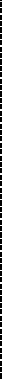 Vida saludableArgumenta acerca de la influencia de la publicidad en sus hábitos de consumo de alimentos procesados y bebidas azucaradas.El arte de alimentarseObserva la publicidad de tres productos con los que cuentes o consuman en casa y responde en tu cuaderno:¿Cómo afecta la publicidad para comprar ese producto?¿Consideras que en la publicidad o etiquetados te dicen realmente lo que contiene el producto?¿Cómo consideras que deberías ser la publicidad realmente?ASIGNATURAAPRENDIZAJE ESPERADOPROGRAMA DETVACTIVIDADESSEGUIMIENTO YRETROALIMENTACIÓNMatemáticasConocimiento de diversas representaciones	de		un número	fraccionario:	con cifras, mediante la recta numérica, con superficies, etcétera. Análisis de las relaciones entre la fracción y el todoBuscando su parTraza una recta de 10 centímetros en tu cuaderno y ubica las siguientes cantidades en la recta:0	1½¼1/3Conocimiento de diversas representaciones	de		un número	fraccionario:	con cifras, mediante la recta numérica, con superficies, etcétera. Análisis de las relaciones entre la fracción y el todoTraza una recta de 10 centímetros en tu cuaderno y ubica las siguientes cantidades en la recta:0	1½¼1/3Envía evidencias de tus trabajos al whatsApp de tu maestro (a)NOTA: no olvides ponerle la fecha a cada trabajo y tú nombre en la parte de arriba.Ciencias naturalesReconoce que la biodiversidad	está conformada por la variedad de seres vivos yde ecosistemas¿Cuáles son las características de las plantasy los animales?Escoge tres plantas y tres animales que se encuentren en t comunidad y llena el siguiente cuadro en tu cuaderno.Planta	o	Tamaño	De   que   se	Donde	se Animal			alimentan	puedenencontraruMARTESLengua maternaUtiliza la información relevante de los textos que lee en la producción de los propios. Emplea referencias bibliográficas para ubicar fuentes de consulta. Emplea citas textuales para referir información de otros en susescritosEl final del texto expositivoElabora un texto expositivo con información recuperada de distintas fuentes (libros, revistas, periódicos, internet) puede ser del tema de interés que más te guste, deportes, noticias, científico etc.Una vez que concluyas con tu texto no olvides agregar la referencias bibliográficas de donde obtuviste la información para complementar tu trabajo.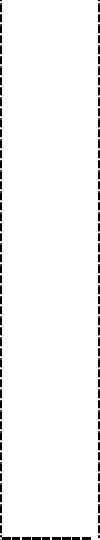 HistoriaIdentifica las medidas para fortalecer la economía y la organización política de México durante la República RestauradaLa República RestauradaLee el tema la restauración de la república página 61 de tu libro de texto y completa el siguiente cuadro con las medidas tomadas por los gobiernos liberales para fortalecer la economía y la organización política.PROBLEMAS	MEDIDASASIGNATURAAPRENDIZAJE ESPERADOPROGRAMA DE TVACTIVIDADESSEGUIMIENTO Y RETROALIMENTACIÓNEnvía evidencias de tus trabajos al whatsApp de tu maestro (a)NOTA: no olvides ponerle la fecha a cada trabajo y tú nombre en la parte de arriba.MatemáticasConocimiento de diversas representaciones de un número fraccionario: con cifras, mediante la recta numérica, con superficies, etcétera. Análisis de las relaciones entre la fracción y el todoLos gastos y el ahorro de JavierRealiza la actividad del Anexo #1 que se encuentra al final del plan de trabajo.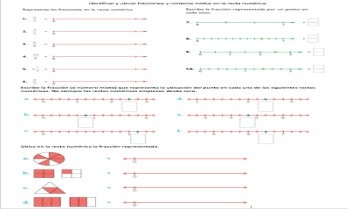 SEGUIMIENTO Y RETROALIMENTACIÓNEnvía evidencias de tus trabajos al whatsApp de tu maestro (a)NOTA: no olvides ponerle la fecha a cada trabajo y tú nombre en la parte de arriba.HistoriaReconoce la soberanía y la democracia como valores de la herencia liberalBenito JuárezLee el tema “Benito Juárez y los Liberales” de tu libro de texto pagina 66 y responde las siguientes preguntas en tu cuaderno:¿Quién llego al poder con el triunfo de la Revolución de Ayutla?¿Cuál era el principal objetivo?¿Qué diferencias tenían?¿En qué año ocupo la presidencia Benito Juárez y cuantos años duro en el poder?¿Cuáles fueron las propuestas de los liberales para ayudar adesarrollar la democracia en el país?SEGUIMIENTO Y RETROALIMENTACIÓNEnvía evidencias de tus trabajos al whatsApp de tu maestro (a)NOTA: no olvides ponerle la fecha a cada trabajo y tú nombre en la parte de arriba.JUEVESLengua MaternaElementos de realidad y fantasía en relatos orales (leyendas).Mitos y leyendas: La fantasía de la realidadLee las leyendas “La mulata de córdoba y las criptas de kaua” de tu libro de texto páginas 52 y 53. Y completa el siguiente cuadro en tu cuaderno.ASPECTOS	LA   MULATA   DE	LAS CRIPTAS DECORDOBA	KAUAPERSONAJES EPOCA ELEMENTOS REALESELEMENTOS FANTASTICOSArtesCrea una propuesta sencilla de texto literario, escenografía, vestuario, iluminación, utilería odirección de escena.¡A escribir se ha dicho!Recuerda uno de tus cuentos infantiles favoritos, escríbelo en tu cuaderno en forma de obra de teatro, añadiendo a los personajes y sus guiones.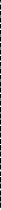 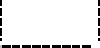 Educación FísicaAplica el pensamiento estratégico en situaciones de juego e iniciación deportiva, para disfrutar de la confrontación lúdicaSolucionando desafíosRecrea los movimientos que se presentan en la imagen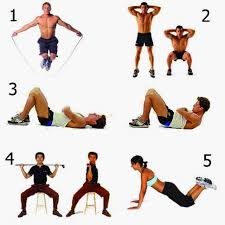 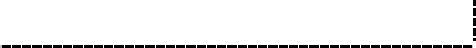 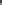 NOMBREALTURA	ENCENTIMETROSALTURA	ENMETROS